CCIS(Cambridgeshire Cochlear Implant Social Group)We are a group of CI users and those who are working toward CI implantation. We next meet over coffee and cake in Cambridge to discuss all things CI and much more.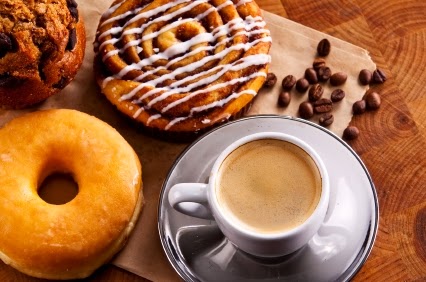 Date: Saturday the 6th of May 2017 Time: 10:00 to 12:30All brands of CI users and candidates are welcome plus a friend. The event is free to attendees, refreshments included.Why not join our Facebook group to exchange with local CI users too!   Search in the groups box for: “Cambridgeshire Cochlear Implant Social Group”